Продлен срок уведомления работников о возможности перехода на электронные трудовые книжки (ЭТК)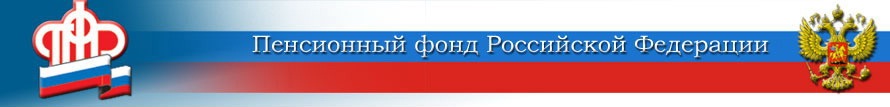 Отделение Пенсионного фонда Российской Федерациипо Курской области______________________________________________________________  305000 г. Курск,                                                                 телефон: (4712) 51–20–05 доб. 1201     ул. К.Зеленко, 5.                                                               e-mail: infosmi@056.pfr.ruПродлен срок уведомления работниково возможности перехода на электронные трудовые книжки (ЭТК)Работодателям необходимо проинформировать своих работников о праве выбора формы трудовой книжки до 31 октября 2020 года включительно. Прежний срок, 30 июня, был продлен в связи с длительным периодом работы в удаленном режиме большинства российских организаций, компаний и предприятий. Способ уведомления сотрудников при этом сохраняется. Работодателю следует уведомить каждого работника в письменной форме об изменениях в трудовом законодательстве по формированию сведений о трудовой деятельности в электронном виде, а также о праве работника сделать выбор, подав письменно одно из заявлений - о сохранении бумажной трудовой книжки или о ведении трудовой книжки в электронном виде. Заявление о выборе ведения трудовой книжки в электронном виде уже подали 4655 жителей Курской области, в связи с чем бумажные трудовые книжки им выданы на руки.Напомним, с начала текущего года данные о трудовой деятельности работников формируются в электронном виде. Работодатели представляют информацию в том случае, если за отчетный период происходили прием на работу, перевод работника на другую должность, увольнение, либо в том случае, если работник подавал заявление о выборе формы трудовой книжки. Сведения для электронных трудовых книжек направляются организациями и предпринимателями с наемными работниками. Самозанятые граждане не представляют отчетность о своей трудовой деятельности. 